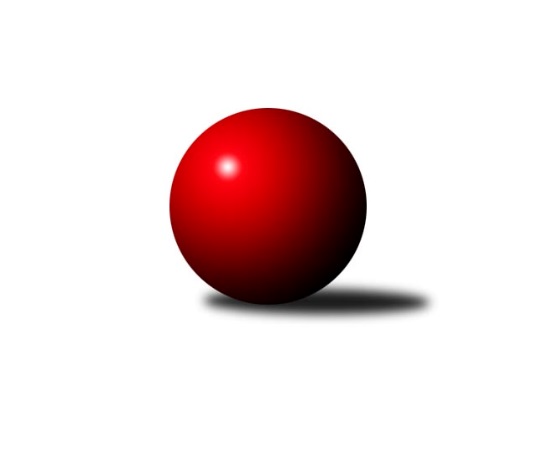 Č.18Ročník 2021/2022	5.3.2022Nejlepšího výkonu v tomto kole: 3747 dosáhlo družstvo: ŠK Železiarne PodbrezováInterliga 2021/2022Výsledky 18. kolaSouhrnný přehled výsledků:SKK Rokycany	- TJ Valašské Meziříčí	6:2	3728:3678	15.5:8.5	5.3.KK Slavoj Praha	- KK Tatran Sučany	4:4	3538:3520	12.0:12.0	5.3.ŠK Železiarne Podbrezová	- TJ Slavoj Veľký Šariš	8:0	3747:3429	19.5:4.5	5.3.TJ Sokol Husovice-Brno	- TJ Lokomotíva Vrútky	6:2	3542:3405	16.5:7.5	5.3.TJ Rakovice	- ŠKK Trstená Starek	4:4	3623:3610	11.0:13.0	5.3.Tabulka družstev:	1.	ŠK Železiarne Podbrezová	17	15	0	2	104.0 : 32.0 	269.5 : 138.5 	 3760	30	2.	ŠKK Trstená Starek	15	10	1	4	73.0 : 47.0 	203.5 : 156.5 	 3601	21	3.	KK Ježci Jihlava	16	9	1	6	71.0 : 57.0 	212.0 : 172.0 	 3521	19	4.	TJ Valašské Meziříčí	16	9	0	7	70.0 : 58.0 	210.5 : 173.5 	 3580	18	5.	SKK Rokycany	17	9	0	8	70.5 : 65.5 	224.0 : 184.0 	 3586	18	6.	KK Slavoj Praha	16	7	1	8	62.0 : 66.0 	188.5 : 195.5 	 3527	15	7.	TJ Sokol Husovice-Brno	16	7	0	9	63.0 : 65.0 	199.0 : 185.0 	 3551	14	8.	TJ Lokomotíva Vrútky	16	7	0	9	58.0 : 70.0 	174.0 : 210.0 	 3416	14	9.	KK Tatran Sučany	15	4	3	8	43.0 : 77.0 	122.5 : 237.5 	 3484	11	10.	TJ Rakovice	16	3	2	11	42.0 : 86.0 	146.0 : 238.0 	 3551	8	11.	TJ Slavoj Veľký Šariš	14	3	0	11	39.5 : 72.5 	138.5 : 197.5 	 3436	6Podrobné výsledky kola:	 SKK Rokycany	3728	6:2	3678	TJ Valašské Meziříčí	Jan Endršt	168 	 146 	 162 	167	643 	 4:0 	 588 	 140	145 	 156	147	Michal Markus	Miroslav Šnejdar ml.	154 	 188 	 160 	148	650 	 4:0 	 558 	 151	138 	 130	139	Dalibor Jandík	Daniel Neumann	151 	 142 	 131 	150	574 	 0:4 	 677 	 173	161 	 179	164	Rostislav Gorecký	Michal Jirouš	138 	 150 	 161 	163	612 	 3.5:0.5 	 607 	 137	148 	 159	163	Jiří Mrlík	Vojtěch Špelina	140 	 163 	 153 	171	627 	 2:2 	 631 	 160	164 	 151	156	Ondřej Topič	Roman Pytlík	158 	 168 	 156 	140	622 	 2:2 	 617 	 159	159 	 155	144	Tomáš Cabákrozhodčí: Nejlepší výkon utkání: 677 - Rostislav Gorecký	 KK Slavoj Praha	3538	4:4	3520	KK Tatran Sučany	František Rusín	156 	 137 	 140 	137	570 	 1:3 	 585 	 153	138 	 146	148	Eduard Ilovský	Michal Koubek	155 	 134 	 151 	154	594 	 2:2 	 629 	 186	148 	 143	152	Róbert Vereš	Zdeněk Gartus	177 	 167 	 147 	150	641 	 4:0 	 572 	 158	149 	 126	139	Ján Ondrejčík	Petr Pavlík *1	140 	 133 	 146 	122	541 	 1:3 	 584 	 147	153 	 142	142	Ján Vyletel	Jaroslav Hažva	142 	 167 	 174 	146	629 	 3:1 	 557 	 127	150 	 132	148	Martin Čiliak	Evžen Valtr	146 	 132 	 126 	159	563 	 1:3 	 593 	 151	148 	 147	147	Peter Adamecrozhodčí: střídání: *1 od 22. hodu Lukáš JankoNejlepší výkon utkání: 641 - Zdeněk Gartus	 ŠK Železiarne Podbrezová	3747	8:0	3429	TJ Slavoj Veľký Šariš	Bystrík Vadovič	159 	 176 	 166 	185	686 	 3:1 	 621 	 172	139 	 165	145	Tomáš Rohaľ	Jan Bína	156 	 164 	 158 	154	632 	 4:0 	 560 	 143	123 	 154	140	Oliver Kažimír	Jiří Veselý	159 	 165 	 166 	145	635 	 4:0 	 569 	 139	150 	 139	141	Marek Olejňák	Peter Nemček *1	142 	 163 	 128 	149	582 	 2:2 	 558 	 155	130 	 142	131	Erik Šaršala	Tomaš Pašiak	160 	 154 	 154 	137	605 	 3:1 	 543 	 138	134 	 123	148	Peter Peregrin *2	Erik Kuna	143 	 151 	 156 	157	607 	 3.5:0.5 	 578 	 130	151 	 150	147	Rastislav Beranrozhodčí: střídání: *1 od 6. hodu Filip Bánik, *2 od 61. hodu Richard KuckoNejlepší výkon utkání: 686 - Bystrík Vadovič	 TJ Sokol Husovice-Brno	3542	6:2	3405	TJ Lokomotíva Vrútky	Zdeněk Vymazal	146 	 142 	 176 	155	619 	 4:0 	 570 	 140	135 	 145	150	Adam Dibdiak	Libor Škoula	144 	 160 	 132 	148	584 	 2:2 	 600 	 135	158 	 153	154	Milan Tomka	Michal Šimek	163 	 154 	 142 	141	600 	 2.5:1.5 	 577 	 163	151 	 144	119	Peter Marček	Petr Hendrych	168 	 140 	 163 	159	630 	 4:0 	 550 	 143	139 	 136	132	Adam Tomka	Tomáš ŽiŽlavskÝ	136 	 129 	 145 	161	571 	 2:2 	 576 	 129	142 	 148	157	Marián Ruttkay	David PlŠek	141 	 136 	 129 	132	538 	 2:2 	 532 	 131	143 	 138	120	Peter Hankorozhodčí: Nejlepší výkon utkání: 630 - Petr Hendrych	 TJ Rakovice	3623	4:4	3610	ŠKK Trstená Starek	Tomáš Prívozník	150 	 163 	 155 	142	610 	 1:3 	 631 	 162	168 	 148	153	Mikolaj Konopka	Richard Varga	178 	 140 	 132 	132	582 	 1:3 	 627 	 151	149 	 165	162	Michal Szulc	Boris Šintál	171 	 158 	 153 	162	644 	 4:0 	 548 	 137	129 	 131	151	Martin Starek	Marcel Ivančík	143 	 166 	 149 	164	622 	 3:1 	 572 	 145	142 	 136	149	Peter Šibal	Lukáš Nesteš	164 	 145 	 165 	154	628 	 2:2 	 635 	 161	158 	 159	157	Lukáš Juris	Damián Bielik	126 	 138 	 139 	134	537 	 0:4 	 597 	 138	142 	 161	156	Martin Kozákrozhodčí: Nejlepší výkon utkání: 644 - Boris ŠintálPořadí jednotlivců:	jméno hráče	družstvo	celkem	plné	dorážka	chyby	poměr kuž.	Maximum	1.	Jan Bína 	ŠK Železiarne Podbrezová	648.04	411.9	236.1	1.0	10/10	(688)	2.	Erik Kuna 	ŠK Železiarne Podbrezová	642.05	399.5	242.6	0.2	10/10	(725)	3.	Rostislav Gorecký 	TJ Valašské Meziříčí	636.56	405.5	231.1	0.6	8/8	(681)	4.	Jiří Veselý 	ŠK Železiarne Podbrezová	636.08	394.0	242.1	0.6	9/10	(667)	5.	Jaroslav Hažva 	KK Slavoj Praha	635.27	408.0	227.2	0.6	9/9	(678)	6.	Mikolaj Konopka 	ŠKK Trstená Starek	630.97	402.7	228.3	0.6	9/9	(678)	7.	Lukáš Juris 	ŠKK Trstená Starek	630.57	400.8	229.8	0.4	7/9	(685)	8.	Bystrík Vadovič 	ŠK Železiarne Podbrezová	627.46	397.5	229.9	1.1	10/10	(686)	9.	Peter Nemček 	ŠK Železiarne Podbrezová	623.71	402.2	221.5	0.8	8/10	(673)	10.	Michal Szulc 	ŠKK Trstená Starek	620.51	397.0	223.5	1.7	9/9	(667)	11.	Marcel Ivančík 	TJ Rakovice	619.02	395.9	223.1	1.1	6/7	(646)	12.	Boris Šintál 	TJ Rakovice	618.45	391.1	227.3	0.9	7/7	(660)	13.	Petr Dobeš  ml.	KK Ježci Jihlava	616.61	398.0	218.6	1.2	9/9	(645)	14.	Matúš Červenec 	KK Tatran Sučany	616.00	391.3	224.7	3.0	5/7	(638)	15.	Petr Hendrych 	TJ Sokol Husovice-Brno	613.29	401.3	212.0	0.5	8/9	(654)	16.	Milan Tomka 	TJ Lokomotíva Vrútky	612.26	389.5	222.8	2.1	9/9	(679)	17.	Zdeněk Gartus 	KK Slavoj Praha	611.44	398.0	213.5	1.4	8/9	(658)	18.	Miroslav Šnejdar  ml.	SKK Rokycany	610.66	387.8	222.9	1.0	10/10	(664)	19.	Michal Jirouš 	SKK Rokycany	609.01	389.3	219.7	1.4	9/10	(654)	20.	Ondřej Topič 	TJ Valašské Meziříčí	606.13	392.8	213.4	1.1	8/8	(641)	21.	Zdeněk Vymazal 	TJ Sokol Husovice-Brno	606.02	390.1	215.9	1.8	9/9	(649)	22.	Tomaš Pašiak 	ŠK Železiarne Podbrezová	604.29	384.8	219.5	1.8	9/10	(657)	23.	Tomáš Cabák 	TJ Valašské Meziříčí	603.57	388.8	214.8	1.1	7/8	(631)	24.	Tomáš Prívozník 	TJ Rakovice	599.20	390.2	209.0	1.7	5/7	(648)	25.	Jan Endršt 	SKK Rokycany	599.06	388.8	210.3	1.6	10/10	(660)	26.	Marek Olejňák 	TJ Slavoj Veľký Šariš	598.75	385.5	213.2	2.5	4/6	(654)	27.	Daniel Braun 	KK Ježci Jihlava	597.35	392.7	204.7	1.5	9/9	(659)	28.	Roman Pytlík 	SKK Rokycany	597.30	385.1	212.2	1.8	10/10	(631)	29.	Robin Parkan 	KK Ježci Jihlava	597.02	385.3	211.7	1.3	7/9	(642)	30.	Tomáš Valík 	KK Ježci Jihlava	596.38	386.1	210.3	2.0	8/9	(619)	31.	Dušan Ryba 	TJ Sokol Husovice-Brno	596.00	389.7	206.3	1.7	6/9	(637)	32.	Tomáš Rohaľ 	TJ Slavoj Veľký Šariš	594.52	387.7	206.8	3.1	6/6	(636)	33.	Tomáš ŽiŽlavskÝ 	TJ Sokol Husovice-Brno	593.98	382.9	211.1	2.2	9/9	(632)	34.	Šimon Magala 	TJ Rakovice	592.67	388.3	204.4	2.3	6/7	(616)	35.	Vojtěch Špelina 	SKK Rokycany	590.87	388.5	202.4	1.4	9/10	(641)	36.	Daniel Neumann 	SKK Rokycany	590.61	384.3	206.3	1.6	8/10	(651)	37.	Martin Kozák 	ŠKK Trstená Starek	590.24	382.5	207.8	1.5	7/9	(648)	38.	Marián Ruttkay 	TJ Lokomotíva Vrútky	588.24	386.3	201.9	3.3	9/9	(699)	39.	Róbert Vereš 	KK Tatran Sučany	587.23	384.6	202.7	1.9	7/7	(637)	40.	Libor Škoula 	TJ Sokol Husovice-Brno	585.88	389.8	196.1	2.6	8/9	(614)	41.	Peter Šibal 	ŠKK Trstená Starek	585.24	379.0	206.2	1.1	9/9	(614)	42.	Dalibor Jandík 	TJ Valašské Meziříčí	583.13	383.8	199.4	1.6	8/8	(622)	43.	Evžen Valtr 	KK Slavoj Praha	583.04	379.4	203.7	1.8	6/9	(612)	44.	Michal Koubek 	KK Slavoj Praha	581.95	381.1	200.9	2.2	9/9	(623)	45.	Eduard Ilovský 	KK Tatran Sučany	576.40	371.0	205.4	3.2	5/7	(591)	46.	Radoslav Foltín 	TJ Slavoj Veľký Šariš	575.86	377.9	198.0	2.4	4/6	(616)	47.	Jiří Mrlík 	TJ Valašské Meziříčí	573.98	380.4	193.5	2.4	7/8	(607)	48.	Peter Peregrin 	TJ Slavoj Veľký Šariš	572.36	387.4	184.9	4.5	4/6	(669)	49.	Peter Marček 	TJ Lokomotíva Vrútky	572.07	377.2	194.9	4.1	9/9	(687)	50.	Richard Kucko 	TJ Slavoj Veľký Šariš	569.60	378.6	191.0	3.2	5/6	(616)	51.	Stanislav Partl 	KK Ježci Jihlava	567.39	375.1	192.3	2.8	9/9	(602)	52.	Lukáš Janko 	KK Slavoj Praha	566.50	373.1	193.4	4.7	6/9	(594)	53.	Petr Pavlík 	KK Slavoj Praha	560.06	376.6	183.4	5.4	6/9	(608)	54.	Erik Šaršala 	TJ Slavoj Veľký Šariš	546.75	367.0	179.8	5.3	4/6	(588)	55.	Adam Tomka 	TJ Lokomotíva Vrútky	543.06	369.9	173.1	6.9	9/9	(610)		Michal Fábry 	ŠKK Trstená Starek	626.00	413.0	213.0	0.0	1/9	(626)		Tomáš Dziad 	ŠK Železiarne Podbrezová	608.00	406.0	202.0	2.0	1/10	(608)		Peter Adamec 	KK Tatran Sučany	598.85	391.1	207.8	2.3	4/7	(634)		Peter Magala 	TJ Rakovice	594.36	386.3	208.1	0.4	4/7	(625)		Michal Šimek 	TJ Sokol Husovice-Brno	592.58	393.5	199.1	1.1	4/9	(623)		Michal Markus 	TJ Valašské Meziříčí	589.15	392.5	196.7	2.1	5/8	(635)		Ján Vyletel 	KK Tatran Sučany	588.65	378.7	210.0	2.4	4/7	(634)		Roman Bukový 	KK Tatran Sučany	587.00	386.3	200.7	2.0	1/7	(598)		Patrik Čabuda 	KK Tatran Sučany	585.50	393.7	191.8	3.2	3/7	(614)		Marek Štefančík 	ŠKK Trstená Starek	585.33	386.7	198.7	3.0	3/9	(635)		František Rusín 	KK Slavoj Praha	584.75	377.8	207.0	2.0	4/9	(627)		Ondřej Matula 	KK Ježci Jihlava	583.25	389.1	194.2	3.8	4/9	(605)		Pavel Honsa 	SKK Rokycany	579.33	364.9	214.4	3.1	3/10	(629)		Vít Jírovec 	KK Ježci Jihlava	578.92	392.1	186.8	3.5	4/9	(589)		Tomáš Juřík 	TJ Valašské Meziříčí	578.20	379.2	199.0	2.8	5/8	(628)		Erik Gallo 	ŠK Železiarne Podbrezová	577.00	390.0	187.0	3.0	2/10	(578)		Tomáš VÁlka 	TJ Sokol Husovice-Brno	576.00	380.0	196.0	6.0	1/9	(576)		Damián Bielik 	TJ Rakovice	575.50	388.7	186.8	2.0	2/7	(594)		Richard Varga 	TJ Rakovice	574.32	378.0	196.3	3.3	4/7	(608)		Martin Čiliak 	KK Tatran Sučany	573.33	377.3	196.0	2.3	3/7	(596)		Erik Kuráň 	ŠKK Trstená Starek	573.00	402.0	171.0	3.0	1/9	(573)		Rastislav Beran 	TJ Slavoj Veľký Šariš	571.42	373.9	197.5	2.3	3/6	(624)		Václav Mazur 	TJ Sokol Husovice-Brno	570.75	379.3	191.5	3.8	4/9	(591)		Lukáš Nesteš 	TJ Rakovice	570.72	379.4	191.3	4.3	3/7	(628)		Miroslav Ruttkay 	TJ Lokomotíva Vrútky	570.40	373.4	197.0	4.2	5/9	(634)		Adam Dibdiak 	TJ Lokomotíva Vrútky	570.00	364.0	206.0	4.0	1/9	(570)		Lukáš Novák 	KK Ježci Jihlava	570.00	376.0	194.0	4.0	1/9	(570)		Libor Čech 	KK Tatran Sučany	569.78	376.3	193.4	1.2	3/7	(618)		Josef Dvořák 	KK Slavoj Praha	569.67	378.0	191.7	2.3	3/9	(576)		Martin Starek 	ŠKK Trstená Starek	567.87	377.7	190.2	4.4	5/9	(611)		Marek Juris 	ŠKK Trstená Starek	567.50	374.5	193.0	5.5	2/9	(589)		Matej Tomka 	TJ Lokomotíva Vrútky	567.00	376.0	191.0	4.0	1/9	(567)		David PlŠek 	TJ Sokol Husovice-Brno	566.60	365.4	201.2	3.6	1/9	(584)		Oliver Kažimír 	TJ Slavoj Veľký Šariš	565.67	372.0	193.7	3.2	3/6	(602)		Martin Ilovský 	KK Tatran Sučany	564.50	366.0	198.5	3.0	4/7	(615)		Erik Gordík 	KK Tatran Sučany	564.00	376.5	187.5	4.5	1/7	(568)		Vojtěch Havlík 	SKK Rokycany	562.00	386.5	175.5	4.5	2/10	(589)		Miroslav Hliviak 	TJ Slavoj Veľký Šariš	561.67	370.6	191.1	2.3	3/6	(589)		Kristián Soják 	ŠK Železiarne Podbrezová	561.50	377.5	184.0	6.5	2/10	(568)		František Milan 	TJ Rakovice	561.00	375.0	186.0	1.0	1/7	(561)		Jakub Haresta 	TJ Sokol Husovice-Brno	561.00	394.0	167.0	2.0	1/9	(561)		Ján Ondrejčík 	KK Tatran Sučany	560.33	379.3	181.0	8.3	3/7	(572)		Marek Škrabal 	TJ Sokol Husovice-Brno	559.00	353.0	206.0	7.0	1/9	(559)		Jan Kotyza 	KK Ježci Jihlava	558.00	373.0	185.0	1.5	1/9	(571)		Radim Metelka 	TJ Valašské Meziříčí	557.00	362.0	195.0	5.5	2/8	(579)		 		554.00	369.0	185.0	4.0	2/0	(577)		Pavol Duračka 	TJ Rakovice	548.00	359.0	189.0	2.0	1/7	(548)		Jakub HnÁt 	TJ Sokol Husovice-Brno	545.33	373.7	171.7	9.0	3/9	(558)		Ján Kubena 	TJ Lokomotíva Vrútky	543.70	370.5	173.2	6.6	5/9	(638)		Jozef Adamčík 	TJ Lokomotíva Vrútky	541.23	365.9	175.3	8.9	5/9	(642)		Peter Hanko 	TJ Lokomotíva Vrútky	539.50	363.0	176.5	6.5	2/9	(547)		Martin Čopák 	KK Ježci Jihlava	536.00	368.0	168.0	6.0	1/9	(536)		Martin Dolák 	KK Ježci Jihlava	532.00	349.0	183.0	5.0	1/9	(532)		Dominik Ruľák 	TJ Rakovice	516.00	352.0	164.0	6.0	1/7	(516)		Radimír Bolibruch 	KK Tatran Sučany	510.00	360.0	150.0	7.0	1/7	(510)Sportovně technické informace:Starty náhradníků:registrační číslo	jméno a příjmení 	datum startu 	družstvo	číslo startu
Hráči dopsaní na soupisku:registrační číslo	jméno a příjmení 	datum startu 	družstvo	Program dalšího kola:19. kolo12.3.2022	so	12:00	ŠKK Trstená Starek - TJ Slavoj Veľký Šariš	12.3.2022	so	13:00	KK Ježci Jihlava - TJ Rakovice	12.3.2022	so	14:00	TJ Valašské Meziříčí - TJ Sokol Husovice-Brno	12.3.2022	so	16:00	KK Tatran Sučany - ŠK Železiarne Podbrezová	13.3.2022	ne	10:00	TJ Lokomotíva Vrútky - TJ Slavoj Veľký Šariš	Nejlepší šestka kola - absolutněNejlepší šestka kola - absolutněNejlepší šestka kola - absolutněNejlepší šestka kola - absolutněNejlepší šestka kola - dle průměru kuželenNejlepší šestka kola - dle průměru kuželenNejlepší šestka kola - dle průměru kuželenNejlepší šestka kola - dle průměru kuželenNejlepší šestka kola - dle průměru kuželenPočetJménoNázev týmuVýkonPočetJménoNázev týmuPrůměr (%)Výkon6xBystrík VadovičPodbrezová6869xRostislav GoreckýVal. Meziříčí1136779xRostislav GoreckýVal. Meziříčí6775xBystrík VadovičPodbrezová112.716864xMiroslav Šnejdar ml.Rokycany6504xMiroslav Šnejdar ml.Rokycany108.56502xBoris ŠintálRakovice6442xBoris ŠintálRakovice107.96443xJan EndrštRokycany6433xJan EndrštRokycany107.336436xZdeněk GartusSlavoj Praha6414xZdeněk GartusSlavoj Praha106.91641